MEGHATALMAZÁS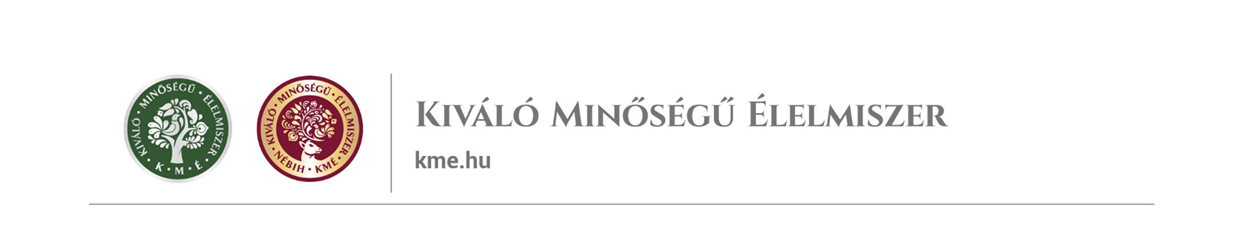 Alulírott,       (születési név:      , születési hely és idő:      , anyja neve:      , lakcím:      )//Alulírott      , mint a       (cégnév) (cégjegyzékszám:      , székhely:      , adószám:      ) cégjegyzésre jogosult képviselője meghatalmazom       -t (születési név:      , születési hely és idő:      , anyja neve:      , lakcím:      ), hogy a Kiváló Minőségű Élelmiszer védjeggyel kapcsolatos auditnál/utóellenőrzésnél képviseljen és nevemben nyilatkozzon, az ellenőrnek a helyszíneket, nyilvántartásokat, bizonylatokat és egyéb dokumentációt bemutassa, a kért információkat megadja, az auditról/utóellenőrzésről készített jegyzőkönyvet helyettem és nevemben aláírja.Jelen meghatalmazás kizárólag a Kiváló Minőségű Élelmiszer védjeggyel kapcsolatos auditon/utóellenőrzésen való képviseletre terjed ki, annak során használható.Kelt:      meghatalmazóElőttünk, mint tanúk előtt:1. Név:      	 2. Név:      	lakcím: 	 lakcím: 	aláírás:	 aláírás: 	